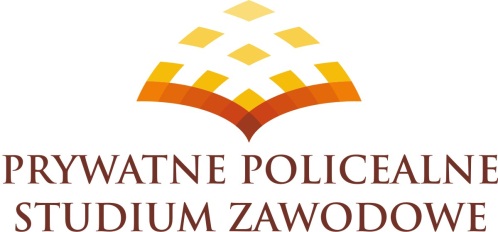 Proszę o przyjęcie mnie na semestr pierwszy   /………….. */ w Szkoła Policealna – Izabela Krzemińska  w Choszcznie – Izabela Krzemińska , prowadzonej w systemie zaocznym. 

w zawodzie : ……………………………………………………………………………………………………………………………………

NAZWISKO : ……………………………………………………….
IMIONA : ……………………………………………………………

DATA I MIEJSCE URODZENIA -   dzień ………………….......   miesiąc………………      rok………………
miejsce………………………………..        woj…………………………………………………………………………………
PESEL : ……………………………………   Imię ojca …………………………      Imię matki ………………………

NAZWISKO PANIEŃSKIE   (dotyczy mężatek)      ………………………………………………………………….

ADRES STAŁEGO MIEJSCA ZAMIESZKANIA : ………………………………………………………………………………….
ADRES KORESPONDENCYJNY  : ……………………………………………………………………………………………………..
KONTAKT TELEFONICZNY : ……………………………………   KONAKT MAILOWY …………………………………….

UKOŃCZONA SZKOŁA : 
NAZWA SZKOŁY ……………………………………………………………………………………………………………………………
………………………………………………………………………………               ROK UKOŃCZENIA ……………………………
WOJEWÓDZTWO …………………………………………………      MIEJSCOWOŚĆ …………………………………………
WIARYGODNOŚĆ DANYCH POTWIERDZAM WŁASNORĘCZNYM PODPISEM

Choszczno, dn. .....................20......r.                                   			          ....………………………….......              									             (podpis kandydata)
ZAŁĄCZNIKI: 
- świadectwo ukończenia szkoły średniej
- 2 aktualne fotografie 
- zaświadczenie lekarskie potwierdzające brak przeciwwskazań do nauki w zawodzie

					OŚWIADCZENIE
Wyrażam zgodę na przetwarzanie i przechowywanie moich danych osobowych w celach rekrutacyjnych oraz na potrzeby szkoły. Wyrażam zgodę na publikację wizerunku do celów dokumentowania wydarzeń z bieżącego życia szkoły. Wizerunek ten nie będzie wykorzystywany do celów reklamowych. 
Działając zgodnie z Rozporządzeniem Parlamentu Europejskiego i Rady (UE) 2016/679 z dnia 27 kwietnia 2016r. w sprawie ochrony osób fizycznych w związku z przetwarzaniem danych osobowych i w sprawie swobodnego przepływu takich danych oraz uchylenia dyrektywy 95/46/WE (ogólne rozporządzenie o ochronie danych) wyrażam zgodę na przetwarzanie moich danych osobowych dla celów rekrutacji, szkolnych i statystycznych.
Choszczno, dn. .....................20......r.                                   			          ....………………………….......              									             (podpis kandydata)